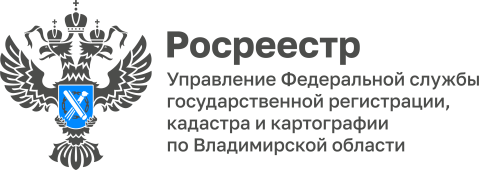 ПРЕСС-РЕЛИЗУправление Росреестра по Владимирской области информирует:с помощью онлайн-сервиса «Земля для стройки»можно выбрать земельный участок для строительства С 2020 года, в соответствии с поручением Председателя Правительства Российской Федерации Михаила Мишустина, во Владимирской области проводится работа по выявлению земельных участков, пригодных для жилищного строительства. В целях реализации указанного поручения при Управлении Росреестра по Владимирской области с 2020 года создан оперативный штаб. В состав штаба входят представители Министерства имущественных и земельных отношений Владимирской области, Министерства архитектуры и строительства Владимирской области, территориального управления Росимущества, Филиала ППК «Роскадастр», Федеральной налоговой службы, а также представители общественных организаций и бизнес-сообщества в сфере строительства.Главной задачей штаба является проведение работы по выявлению неэффективно используемых земельных участков, не застроенных земель и территорий в регионе. Собранные данные по земельным участкам и территориям анализируются с целью подготовки предложений для дальнейшего вовлечения их в оборот жилищного строительства. Для оперативного получения гражданами и организациями информации о земельных участках, пригодных для жилищного строительства и вовлечения их в оборот, запущен онлайн-сервис «Земля для стройки». Сервис находится на официальном сайте Росреестра в разделе «Публичная кадастровая карта». Информация о земельных участках размещена в открытом доступе, и заинтересованное лицо имеет возможность подобрать подходящий участок  посредством данного сервиса дистанционно. Для подбора участка необходимо выбрать в критериях поиска «Жилищное строительство». «Наличие данного сервиса Публичной кадастровой карты делает процесс предоставления информации гражданам и организациям об интересующих земельных участках, пригодных для строительства жилья, максимально доступным и удобным», - прокомментировал руководитель Управления Росреестра по Владимирской области Алексей Сарыгин.По итогам проводимой работы по состоянию на 01.01.2024 сформирован перечень земельных участков и территорий, имеющих потенциал вовлечения для жилищного строительства на территории Владимирской области, в который включены 362 земельных участков и территорий общей площадью 1613,6588 га:Среди выявленных земельных участков и территорий порядка 322 земельных участков и территорий общей площадью 1349,5481 га составляют земельные участки и территории, предназначенные для индивидуального жилищного строительства (ИЖС) и 40 земельных участков и территорий общей площадью 264,1107 га - предназначенные для расположения многоквартирных домов (МКД). В рамках реализации данного проекта в 2023 году на территории региона более 120 земельных участков было оформлено в собственность либо в аренду гражданами и организациями (для сравнения в 2022 году подобных вовлеченных участков было 44).«Основными целями деятельности штаба являются содействие эффективному управлению землей, увеличению объемов строительства в рамках повышения инвестиционной привлекательности Владимирской области», - подчеркнул Министр имущественных и земельных отношений Владимирской области Владимир Горланов.Материал подготовлен Управлением Росреестра по Владимирской областиКонтакты для СМИУправление Росреестра по Владимирской областиг. Владимир, ул. Офицерская, д. 33-аОтдел организации, мониторинга и контроля(4922) 45-08-29(4922) 45-08-26